Aufgabe:inhaltsbezogene mathematische Kompetenzeninhaltsbezogene mathematische Kompetenzenallgemeine mathematischeKompetenzenallgemeine mathematischeKompetenzen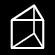 Eigenschaften von Funktionen im Sachzusammenhang anwenden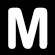 Strukturen und Beziehungen in außermathematischen Kontexten erkennen und in geeignete Modelle überführenAusgehend vom Neuwert eines PKW zeigt der abgebildete Graph die Entwicklung des Wertes dieses PKW in Abhängigkeit von der Zeit.Ausgehend vom Neuwert eines PKW zeigt der abgebildete Graph die Entwicklung des Wertes dieses PKW in Abhängigkeit von der Zeit.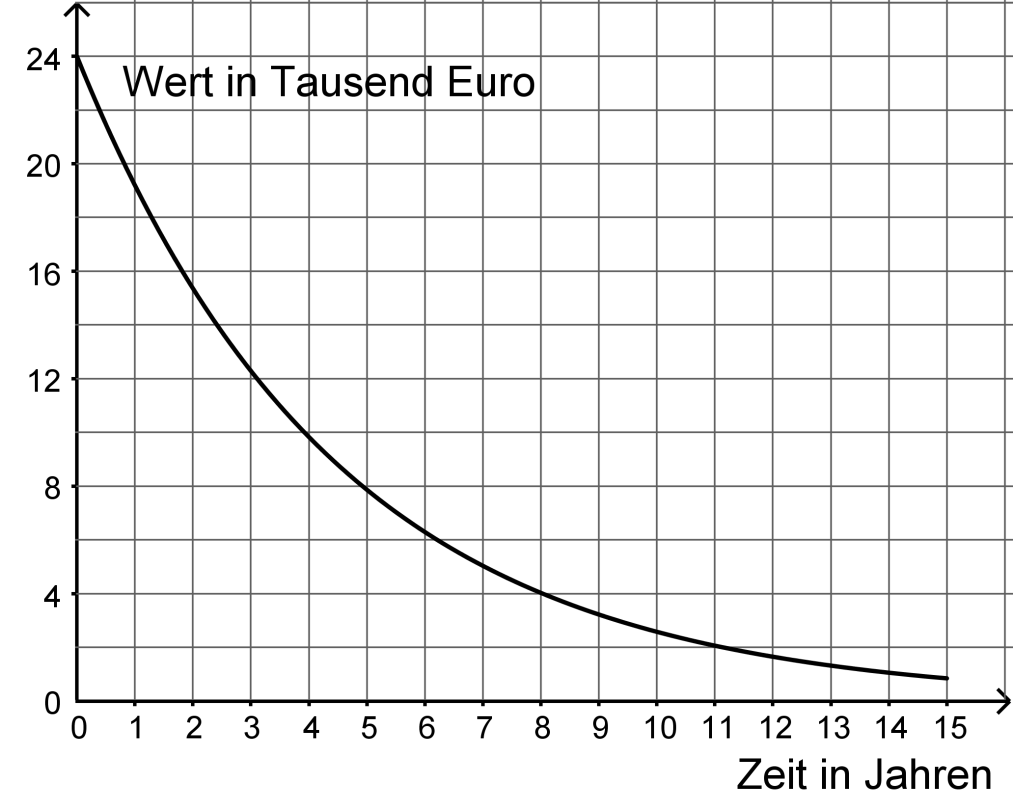 a)Bestimmen Sie mithilfe der graphischen Darstellung näherungsweise den Wertverlust des PKW nach acht Jahren.b)Beurteilen Sie folgende Aussage:„Der Wert des PKW beträgt nach den ersten drei Jahren noch 60 % des Neuwertes.“ c)Ermitteln Sie den durchschnittlichen jährlichen Wertverlust des PKW innerhalb der ersten drei Jahre. d)Begründen Sie mithilfe einer Eigenschaft des dargestellten Graphen, dass der durchschnittliche jährliche Wertverlust des PKW vom 5. bis zum 8. Jahr deutlich geringer ist, als innerhalb der ersten drei Jahre. e)Der Wert  des PKW nach n Jahren wird mit der Formel  berechnet, wobei  der Neuwert des PKW ist. Geben Sie die Bedeutung der Zahl 0,2 in dieser Formel an. 